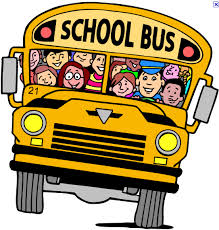 Dear Families,Please complete this form and return it at Open House or on the first day of school so that I can confirm my records.  This information is EXTREMELY IMPORTANT so I can be sure to send your child where he or she needs to go after school.Thank you,Lis Fox-FeuchtPlease indicate the mode of transportation your child will be using when they LEAVE school.  If this changes from day to day, please indicate accordingly.My child, ____________________, will do the following after school:____	Dismissed as a walker____	Dismissed to be picked up by _________________________	Dismissed to attend Wrap-Around Day Care at West Side School____	Rides bus # _____Please understand that your child will be taking the above means of transportation after school unless I have a note, phone call, or email stating otherwise.  If it is necessary to change your child’s afterschool plans on short notice (the same day), please contact the office to communicate the change.  I am not always able to check my phone messages, email, etc. during the school day.  Thank you for your understanding and cooperation!___________________________		_________________     Parent/Guardian Signature		                         Date